Key Stage: EYFSKey Stage: EYFSDaily Learning: Year ReceptionDate:  Friday 3rd July 2020General InformationIt was lovely to see you all yesterday. How is all the exercise going? Today we find out which house has won the sports festival. There are also some individual certificates for children who scored the most points in their class. Remember to join the Zoom Assembly at 2pm today. Please forward any photos for the school blog to either myself or Mrs Doran.  We will then forward them to Miss Pugh who is uploading the blog for all classes. Please email if you have any questions or queries. Have a lovely weekend! General InformationIt was lovely to see you all yesterday. How is all the exercise going? Today we find out which house has won the sports festival. There are also some individual certificates for children who scored the most points in their class. Remember to join the Zoom Assembly at 2pm today. Please forward any photos for the school blog to either myself or Mrs Doran.  We will then forward them to Miss Pugh who is uploading the blog for all classes. Please email if you have any questions or queries. Have a lovely weekend! Exercise Time! The Sports Festival Set up an obstacle course / circuit in your garden or out the local park.  How many circuits can you complete in 5 mins? Try to include some jumping, balancing, running and skipping. Exercise Time! The Sports Festival Set up an obstacle course / circuit in your garden or out the local park.  How many circuits can you complete in 5 mins? Try to include some jumping, balancing, running and skipping. Phonics (20mins):Daily: Recap flashcards of all sounds (phase 2&3). Either make flashcards by copying the sounds from your child’s sound book, download a free set from http://www.letters-and-sounds.com/or buy them from Amazon. Please practise reading the tricky words everyday with your child. Either use the mini flashcards at the back of the sound book or look at them on https://www.phonicsplay.co.uk/ (free access). Today’s focus:  To revise the sounds of the week                           To read CVCC / CVC words. First practise segmenting and spelling the following words; cart, fork, high, goat. Check spellings are correct. Then complete one of the ‘I can read’ sheets. Phonics (20mins):Daily: Recap flashcards of all sounds (phase 2&3). Either make flashcards by copying the sounds from your child’s sound book, download a free set from http://www.letters-and-sounds.com/or buy them from Amazon. Please practise reading the tricky words everyday with your child. Either use the mini flashcards at the back of the sound book or look at them on https://www.phonicsplay.co.uk/ (free access). Today’s focus:  To revise the sounds of the week                           To read CVCC / CVC words. First practise segmenting and spelling the following words; cart, fork, high, goat. Check spellings are correct. Then complete one of the ‘I can read’ sheets. Reading:Daily: Please listen to your child read one book a day and practise a word list. Finding reading books suitable for your child can be challenging. Oxford Owls does have free e books to download. The books include Biff and Chip and Read, Write Inc (These are phonic based. They do not use the same colour bands as Biff and Chip). You can find books by age or level. Happy Reading! https://home.oxfordowl.co.uk/books/free-ebooks/ Bug ClubMore books will be allocated to your child’s Bug Club account today. If you have access to the internet, please try and read at least three books a week. Don’t forget to feedback on how your child is coping with the level allocated. Thank you  https://www.activelearnprimary.co.uk/login?c=0 Keep practising the high frequency words. If your child can read them, practise spelling them.    (Saved under ongoing reception resources as phase 2 or 3 or 4 high frequency words.) High Frequency Words- These words are a mixture of phonetic words and tricky words that the children should be able to read on sight (have instant recall).  Please help your child to learn them starting with phase 2 words, then phase 3 words and then phase 4.  Word boxes- Continue practising blending by working through the word boxes saved under ongoing resources. I have added some more word lists if your child can read the others. Word box lists 22-24.  Hopefully, your child is working their way through the word boxes, do try and complete a list or two a week. Practising blending is a vital skill for reception children, and one that is assessed in Year 1 when the children complete the Phonic Screening. Let us know if your child has completed all the word lists so we can recommend other blending practice activities. Reading:Daily: Please listen to your child read one book a day and practise a word list. Finding reading books suitable for your child can be challenging. Oxford Owls does have free e books to download. The books include Biff and Chip and Read, Write Inc (These are phonic based. They do not use the same colour bands as Biff and Chip). You can find books by age or level. Happy Reading! https://home.oxfordowl.co.uk/books/free-ebooks/ Bug ClubMore books will be allocated to your child’s Bug Club account today. If you have access to the internet, please try and read at least three books a week. Don’t forget to feedback on how your child is coping with the level allocated. Thank you  https://www.activelearnprimary.co.uk/login?c=0 Keep practising the high frequency words. If your child can read them, practise spelling them.    (Saved under ongoing reception resources as phase 2 or 3 or 4 high frequency words.) High Frequency Words- These words are a mixture of phonetic words and tricky words that the children should be able to read on sight (have instant recall).  Please help your child to learn them starting with phase 2 words, then phase 3 words and then phase 4.  Word boxes- Continue practising blending by working through the word boxes saved under ongoing resources. I have added some more word lists if your child can read the others. Word box lists 22-24.  Hopefully, your child is working their way through the word boxes, do try and complete a list or two a week. Practising blending is a vital skill for reception children, and one that is assessed in Year 1 when the children complete the Phonic Screening. Let us know if your child has completed all the word lists so we can recommend other blending practice activities. Writing:I am learning to write an information book. I am learning to write a simple sentence with clear finger spaces and a full stop. Today your child is going to finish their information book about mini-beasts. The book needs to have 4 or more sections, with a picture for each section. The book needs a front cover, a simple editable design is attached or you may prefer to make your own (encourage your child to think of their own title). Look at the front covers of different books, both story and information ones. What do all front covers have on them? (Title, picture, the author’s name. Some have illustrators listed) Is there any difference between story book and information book covers? Carefully design your front cover.Challenge: To write a blurb on the back of the book. Writing:I am learning to write an information book. I am learning to write a simple sentence with clear finger spaces and a full stop. Today your child is going to finish their information book about mini-beasts. The book needs to have 4 or more sections, with a picture for each section. The book needs a front cover, a simple editable design is attached or you may prefer to make your own (encourage your child to think of their own title). Look at the front covers of different books, both story and information ones. What do all front covers have on them? (Title, picture, the author’s name. Some have illustrators listed) Is there any difference between story book and information book covers? Carefully design your front cover.Challenge: To write a blurb on the back of the book. Handwriting:Daily: Practise three lines in your school book of writing the letter or letters below. Each day we will give a different letter. Make sure your child is using the school script and put a finger space between each letter. Please do three lines of the same letter if your child is finding it challenging. Line 1 ‘k’  Line 2 ‘k’          Line 3 ‘ck’    Please only join the letters if your child can form the individual letters correctly and you show them how to join ‘c’ to ‘k’ correctly. Please only join letters during handwriting practice and do not join letters in other writing situations yet. Handwriting:Daily: Practise three lines in your school book of writing the letter or letters below. Each day we will give a different letter. Make sure your child is using the school script and put a finger space between each letter. Please do three lines of the same letter if your child is finding it challenging. Line 1 ‘k’  Line 2 ‘k’          Line 3 ‘ck’    Please only join the letters if your child can form the individual letters correctly and you show them how to join ‘c’ to ‘k’ correctly. Please only join letters during handwriting practice and do not join letters in other writing situations yet. Mathematics:Daily: If your child is not secure with numbers to 20 please practise reading these in and out of order and see if they can put them in the correct order. Practise writing numbers correctly to 10/20 either on a whiteboard, chalkboard on in the book provided. If your child is confident with numbers to 20 please practise counting to 100 and reading/writing random numbers from a hundred square - download from google images or Twinkl.co.uk  Warm- up – I am learning to say the number one less than a given numbersay the number one less than… Level 1- up to 10/ then 20                                                                                   Level 2- up to 20 and then beyondQuick fire- Ask five ‘one less than’ questions.Mathematics:Daily: If your child is not secure with numbers to 20 please practise reading these in and out of order and see if they can put them in the correct order. Practise writing numbers correctly to 10/20 either on a whiteboard, chalkboard on in the book provided. If your child is confident with numbers to 20 please practise counting to 100 and reading/writing random numbers from a hundred square - download from google images or Twinkl.co.uk  Warm- up – I am learning to say the number one less than a given numbersay the number one less than… Level 1- up to 10/ then 20                                                                                   Level 2- up to 20 and then beyondQuick fire- Ask five ‘one less than’ questions.Main: I am learning to double a numberRecap what it means to double. Go through the attached PowerPoint, if you wish. Either complete the doubling number sentences below in your exercise book or one of the attached sheets. Main: I am learning to double a numberRecap what it means to double. Go through the attached PowerPoint, if you wish. Either complete the doubling number sentences below in your exercise book or one of the attached sheets. Knowledge and Understanding of the World/ Expressive Arts/ Topic:I am learning to talk about animals. I can describe the life cycle of a butterflyWatch the clip below which explains what a life cycle is and then about the life cycle of a butterfly. https://www.bbc.co.uk/bitesize/clips/zxcmp39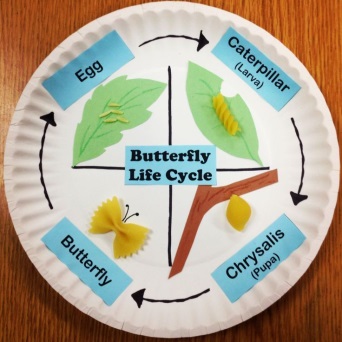 Now choose one of these activities to completeComplete the uploaded cut and stick activityDraw / make your own life cycle of a butterfly and label the eggs, caterpillar, chrysalis, and butterfly. Here is a pasta version! Complete the first purple mash activity below I am learning to use a computerUsing Purple Mash, complete the life cycle of a butterfly. Log on to Purple Mash and search butterfly, under the paint section you will find the life cycle activity. Colour the pictures and move the labels into the correct places. Can you spot which part of the life cycle is missing? https://www.purplemash.com/#app/pap/nature/butterfly_lifecycle Extra: Complete the addition challenge. How many number sentences can you solve? Good luck!https://www.purplemash.com/app/games/wtr_ADDITION_10_single_format Knowledge and Understanding of the World/ Expressive Arts/ Topic:I am learning to talk about animals. I can describe the life cycle of a butterflyWatch the clip below which explains what a life cycle is and then about the life cycle of a butterfly. https://www.bbc.co.uk/bitesize/clips/zxcmp39Now choose one of these activities to completeComplete the uploaded cut and stick activityDraw / make your own life cycle of a butterfly and label the eggs, caterpillar, chrysalis, and butterfly. Here is a pasta version! Complete the first purple mash activity below I am learning to use a computerUsing Purple Mash, complete the life cycle of a butterfly. Log on to Purple Mash and search butterfly, under the paint section you will find the life cycle activity. Colour the pictures and move the labels into the correct places. Can you spot which part of the life cycle is missing? https://www.purplemash.com/#app/pap/nature/butterfly_lifecycle Extra: Complete the addition challenge. How many number sentences can you solve? Good luck!https://www.purplemash.com/app/games/wtr_ADDITION_10_single_format 